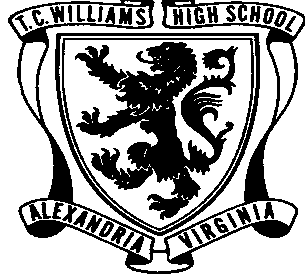                         TheogonyGet all the  News! Theogony is a student-managed media organization and relies on your support to deliver news to the students, faculty and community.Get all the  News! Theogony is a student-managed media organization and relies on your support to deliver news to the students, faculty and community.Get all the  News! Theogony is a student-managed media organization and relies on your support to deliver news to the students, faculty and community.Get all the  News! Theogony is a student-managed media organization and relies on your support to deliver news to the students, faculty and community.Get all the  News! Theogony is a student-managed media organization and relies on your support to deliver news to the students, faculty and community.Get all the  News! Theogony is a student-managed media organization and relies on your support to deliver news to the students, faculty and community.ONLINEWatch for our online edition!www.tctheogony.comADVERTISEFor information on advertising, please call 703-824-6800 or writeSTORY IDEAS?To submit your story ideas, write  theogonyeditors@acps.k12.va.usSubscribe today!Subscribe today!Subscribe today!Subscribe today!Subscribe today!Subscribe today!ONLINEWatch for our online edition!www.tctheogony.comADVERTISEFor information on advertising, please call 703-824-6800 or writeSTORY IDEAS?To submit your story ideas, write  theogonyeditors@acps.k12.va.usONLINEWatch for our online edition!www.tctheogony.comADVERTISEFor information on advertising, please call 703-824-6800 or writeSTORY IDEAS?To submit your story ideas, write  theogonyeditors@acps.k12.va.usFirst NameLast NameLast NameONLINEWatch for our online edition!www.tctheogony.comADVERTISEFor information on advertising, please call 703-824-6800 or writeSTORY IDEAS?To submit your story ideas, write  theogonyeditors@acps.k12.va.usAddressONLINEWatch for our online edition!www.tctheogony.comADVERTISEFor information on advertising, please call 703-824-6800 or writeSTORY IDEAS?To submit your story ideas, write  theogonyeditors@acps.k12.va.usCity, State, ZipONLINEWatch for our online edition!www.tctheogony.comADVERTISEFor information on advertising, please call 703-824-6800 or writeSTORY IDEAS?To submit your story ideas, write  theogonyeditors@acps.k12.va.usPhoneONLINEWatch for our online edition!www.tctheogony.comADVERTISEFor information on advertising, please call 703-824-6800 or writeSTORY IDEAS?To submit your story ideas, write  theogonyeditors@acps.k12.va.usPayment Method Check (Number ______)   Cash Check (Number ______)   Cash Check (Number ______)   Cash Check (Number ______)   Cash Check (Number ______)   CashONLINEWatch for our online edition!www.tctheogony.comADVERTISEFor information on advertising, please call 703-824-6800 or writeSTORY IDEAS?To submit your story ideas, write  theogonyeditors@acps.k12.va.usONLINEWatch for our online edition!www.tctheogony.comADVERTISEFor information on advertising, please call 703-824-6800 or writeSTORY IDEAS?To submit your story ideas, write  theogonyeditors@acps.k12.va.usALL PATRONS WILL RECEIVE A RECEIPT FOR THEIR TAX DEDUCTIBLE DONATION.ALL PATRONS WILL RECEIVE A RECEIPT FOR THEIR TAX DEDUCTIBLE DONATION.ALL PATRONS WILL RECEIVE A RECEIPT FOR THEIR TAX DEDUCTIBLE DONATION.ALL PATRONS WILL RECEIVE A RECEIPT FOR THEIR TAX DEDUCTIBLE DONATION.ALL PATRONS WILL RECEIVE A RECEIPT FOR THEIR TAX DEDUCTIBLE DONATION.ALL PATRONS WILL RECEIVE A RECEIPT FOR THEIR TAX DEDUCTIBLE DONATION.ONLINEWatch for our online edition!www.tctheogony.comADVERTISEFor information on advertising, please call 703-824-6800 or writeSTORY IDEAS?To submit your story ideas, write  theogonyeditors@acps.k12.va.usONLINEWatch for our online edition!www.tctheogony.comADVERTISEFor information on advertising, please call 703-824-6800 or writeSTORY IDEAS?To submit your story ideas, write  theogonyeditors@acps.k12.va.usDescriptionDescriptionDescriptionPricePriceTOTALONLINEWatch for our online edition!www.tctheogony.comADVERTISEFor information on advertising, please call 703-824-6800 or writeSTORY IDEAS?To submit your story ideas, write  theogonyeditors@acps.k12.va.usMighty Titan Patron (includes free subscription)Mighty Titan Patron (includes free subscription)Mighty Titan Patron (includes free subscription)$200$200ONLINEWatch for our online edition!www.tctheogony.comADVERTISEFor information on advertising, please call 703-824-6800 or writeSTORY IDEAS?To submit your story ideas, write  theogonyeditors@acps.k12.va.usTitan Patron (includes free subscription)Titan Patron (includes free subscription)Titan Patron (includes free subscription)$150$150ONLINEWatch for our online edition!www.tctheogony.comADVERTISEFor information on advertising, please call 703-824-6800 or writeSTORY IDEAS?To submit your story ideas, write  theogonyeditors@acps.k12.va.usRed Patron (includes free subscription)Red Patron (includes free subscription)Red Patron (includes free subscription)$100$100ONLINEWatch for our online edition!www.tctheogony.comADVERTISEFor information on advertising, please call 703-824-6800 or writeSTORY IDEAS?To submit your story ideas, write  theogonyeditors@acps.k12.va.usBlue Patron (includes free subscription)Blue Patron (includes free subscription)Blue Patron (includes free subscription)$75$75ONLINEWatch for our online edition!www.tctheogony.comADVERTISEFor information on advertising, please call 703-824-6800 or writeSTORY IDEAS?To submit your story ideas, write  theogonyeditors@acps.k12.va.usPatron (includes free subscription)Patron (includes free subscription)Patron (includes free subscription)$50$50ONLINEWatch for our online edition!www.tctheogony.comADVERTISEFor information on advertising, please call 703-824-6800 or writeSTORY IDEAS?To submit your story ideas, write  theogonyeditors@acps.k12.va.usSubscriber Subscriber Subscriber $35$35ONLINEWatch for our online edition!www.tctheogony.comADVERTISEFor information on advertising, please call 703-824-6800 or writeSTORY IDEAS?To submit your story ideas, write  theogonyeditors@acps.k12.va.usOtherOtherOtherONLINEWatch for our online edition!www.tctheogony.comADVERTISEFor information on advertising, please call 703-824-6800 or writeSTORY IDEAS?To submit your story ideas, write  theogonyeditors@acps.k12.va.usTOTALTOTALONLINEWatch for our online edition!www.tctheogony.comADVERTISEFor information on advertising, please call 703-824-6800 or writeSTORY IDEAS?To submit your story ideas, write  theogonyeditors@acps.k12.va.usThank you for your support!Thank you for your support!Thank you for your support!Thank you for your support!Thank you for your support!Thank you for your support!ONLINEWatch for our online edition!www.tctheogony.comADVERTISEFor information on advertising, please call 703-824-6800 or writeSTORY IDEAS?To submit your story ideas, write  theogonyeditors@acps.k12.va.usReturn completed form to:Theogony SubscriptionsReturn completed form to:Theogony SubscriptionsReturn completed form to:Theogony SubscriptionsReturn completed form to:Theogony SubscriptionsReturn completed form to:Theogony SubscriptionsReturn completed form to:Theogony SubscriptionsONLINEWatch for our online edition!www.tctheogony.comADVERTISEFor information on advertising, please call 703-824-6800 or writeSTORY IDEAS?To submit your story ideas, write  theogonyeditors@acps.k12.va.usReturn completed form to:Theogony SubscriptionsReturn completed form to:Theogony SubscriptionsReturn completed form to:Theogony SubscriptionsReturn completed form to:Theogony SubscriptionsReturn completed form to:Theogony SubscriptionsReturn completed form to:Theogony SubscriptionsONLINEWatch for our online edition!www.tctheogony.comADVERTISEFor information on advertising, please call 703-824-6800 or writeSTORY IDEAS?To submit your story ideas, write  theogonyeditors@acps.k12.va.usReturn completed form to:Theogony SubscriptionsReturn completed form to:Theogony SubscriptionsReturn completed form to:Theogony SubscriptionsReturn completed form to:Theogony SubscriptionsReturn completed form to:Theogony SubscriptionsReturn completed form to:Theogony SubscriptionsONLINEWatch for our online edition!www.tctheogony.comADVERTISEFor information on advertising, please call 703-824-6800 or writeSTORY IDEAS?To submit your story ideas, write  theogonyeditors@acps.k12.va.usOffice Use Only:  Date Received _______     Check _____     Deposit _____Office Use Only:  Date Received _______     Check _____     Deposit _____Office Use Only:  Date Received _______     Check _____     Deposit _____Office Use Only:  Date Received _______     Check _____     Deposit _____Office Use Only:  Date Received _______     Check _____     Deposit _____